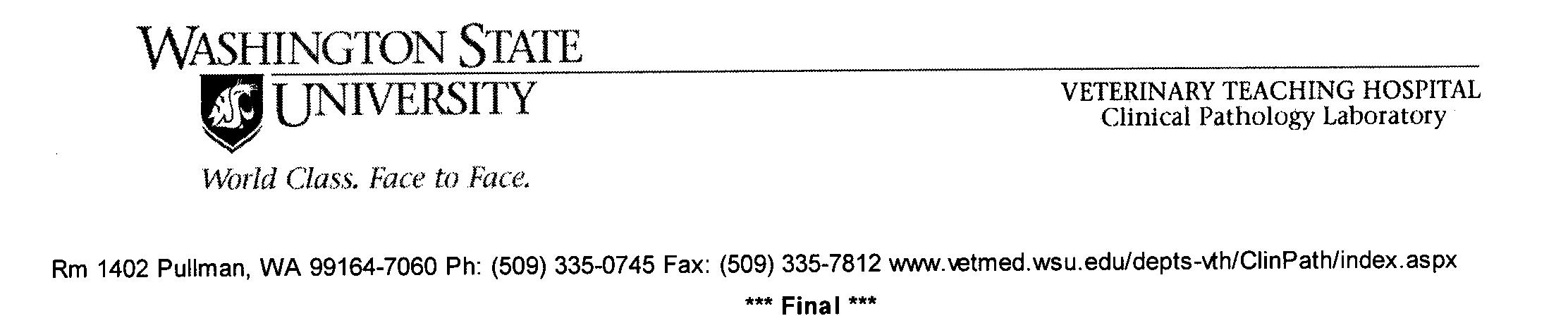 Owner		     		Pet NameSpecies		CanineBreed			Sex			Age		Assay:  4Dx Snap TestResults:Borrelia burgdorferi: 					Ehrlichia Canis/Ehrlichia ewingii:			Anaplasma phagocytophilum/Anaplasma platys: 	Heartworm: 						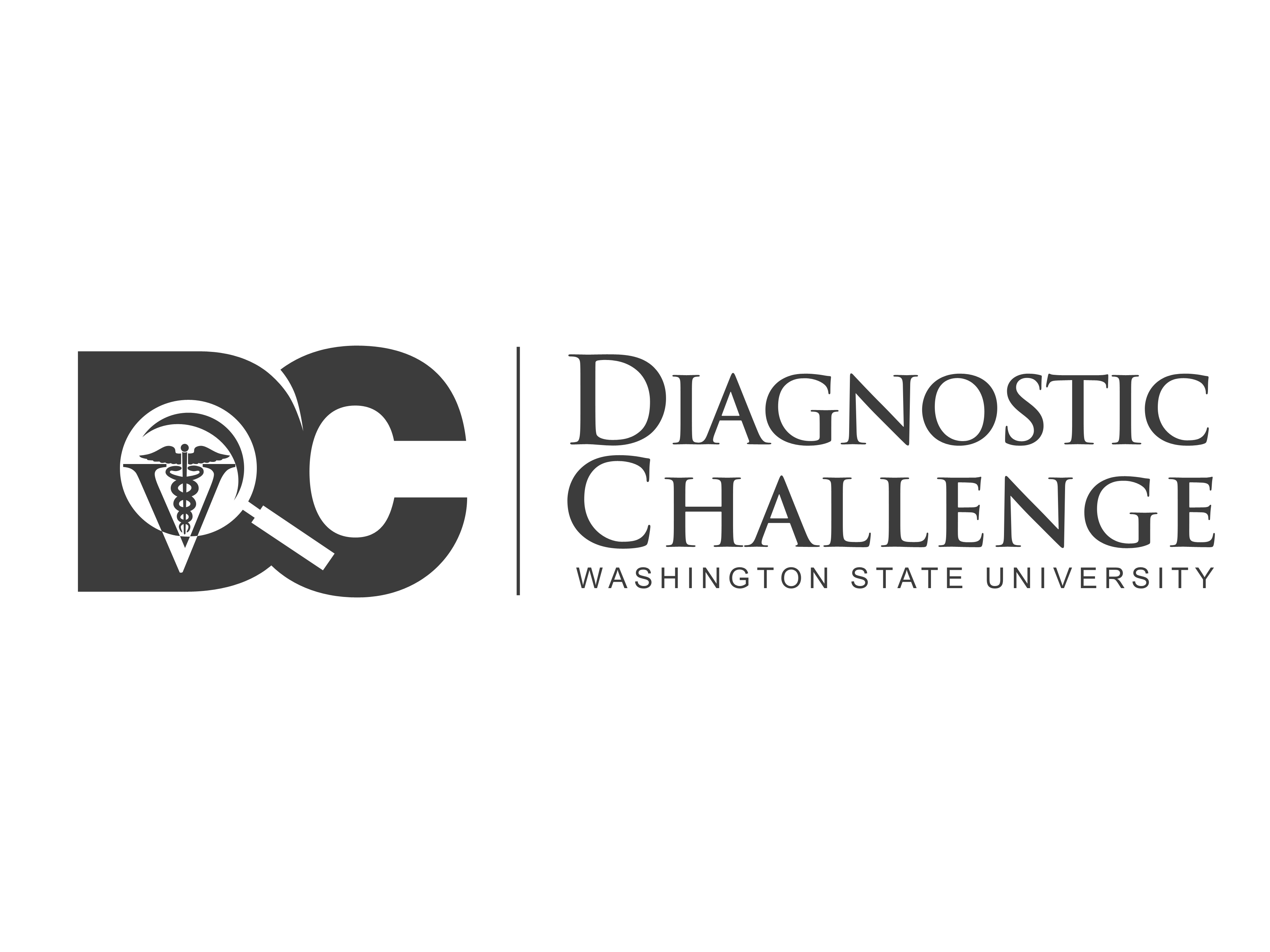 